Муниципальное бюджетное общеобразовательное учреждение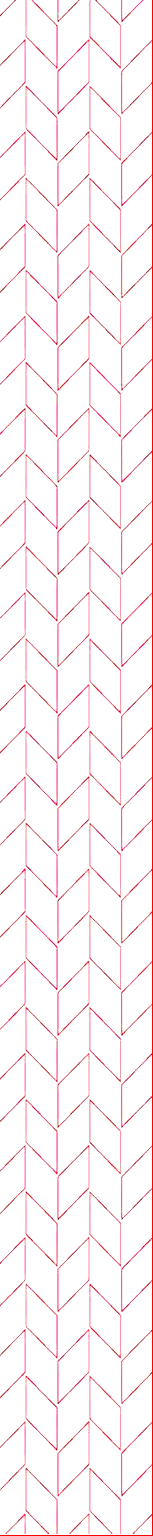 «Чагодская средняя общеобразовательная школа»Центр цифрового и гуманитарного профилей«Точка Роста»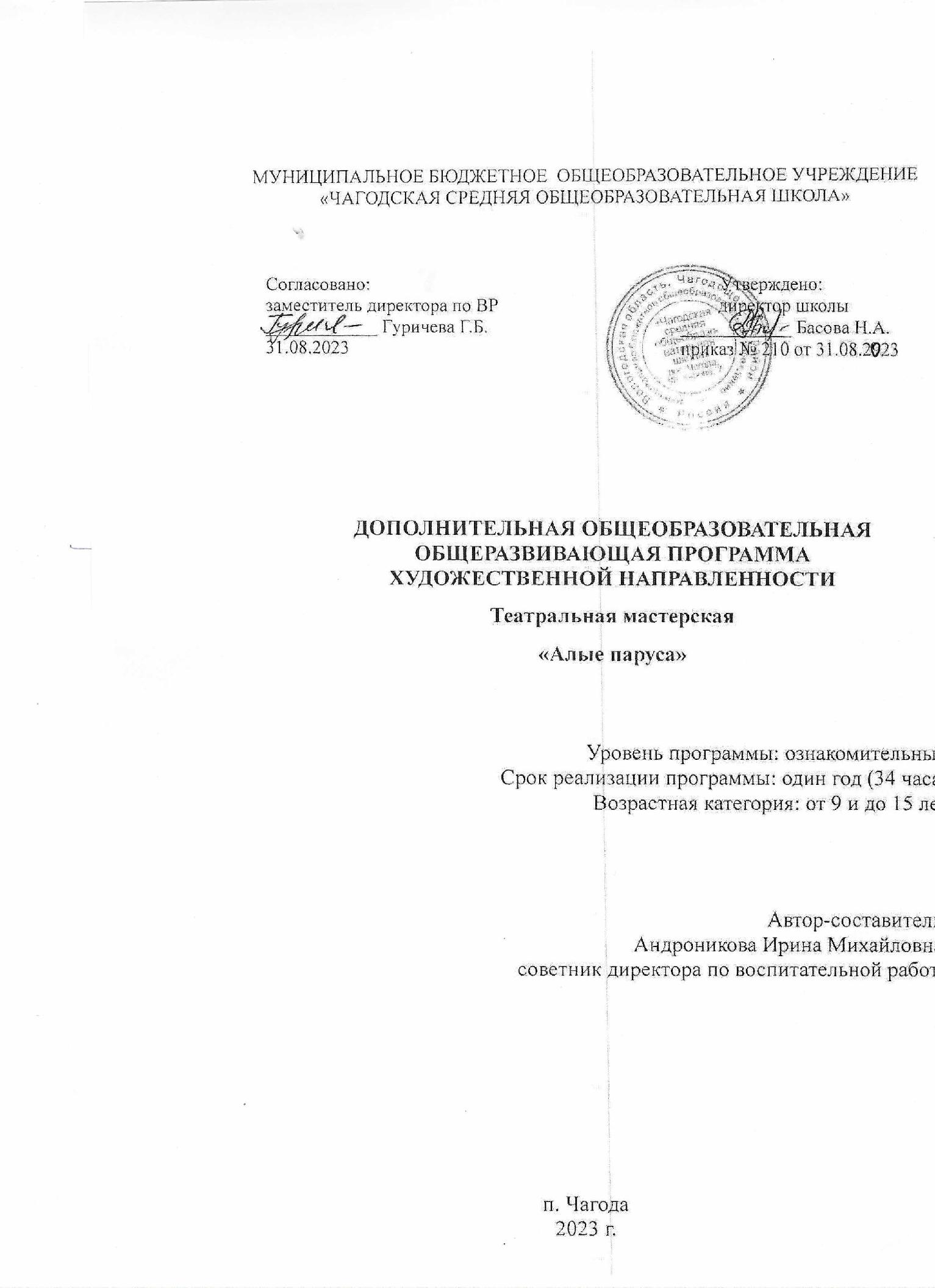 РАБОЧАЯ ПРОГРАММАкурса внеурочной деятельности «Что? Где? Когда?»                                                 возраст учащихся: 5 - 8 классы                                                 срок реализации 1 год (34 часа)Составил:учитель математикиМихайлова Галина ИвановнаОглавление.1. Пояснительная записка.2. Прогнозируемые результаты освоения программы.3. Формы и виды учебной деятельности.4. Формы контроля результатов освоения программы.5. Тематическое планирование.6. Содержание учебного предмета.7. Материально-технические условия реализации программы.8. Перечень рекомендуемых источников.«Свои способности человек можетузнать, только применив их на деле.»СенекаПояснительная запискаМодернизация общего образования требует перехода от традиционной установки на формирование преимущественно «знаний, умений, навыков» к воспитанию качеств личности, необходимых для жизни в новых условиях открытого общества. Это ответственность, инициативность, самостоятельность, способность к рефлексии и др. Таким образом, приоритетной целью становится развитие личности, готовой к самообразованию и саморазвитию.Развитие любознательности каждого ученика, воспитание любви к знаниям, интереса к познавательной деятельности является важной и необходимой задачей, стоящей перед учителем. Решение этой задачи осуществляется как на уроке, так и во внеурочной деятельности.При отборе детей в кружок надо учитывать их склонности, возможности, интересы. Целесообразно вовлекать не только самых способных и подготовленных учеников. Надо постараться вызвать интерес и со стороны средних и слабых ребят. Дело в том, что в процессе воспитания трудно с уверенностью раз и навсегда определить кто на что способен. Очень многие талантливые люди в своём призвании утверждаются лишь после длительных поисков.Помочь ученику найти себя как можно раньше – одна из важных задач учителя. Дарить детям интересные занятия. Яркость, эмоциональность, разнообразие видов работ, содержательное занятие, вызывающее самостоятельный поиск ребёнка, активность его пытливого, ищущего ума, развитие воли – вот к чему нужно стремиться педагогу на занятиях. Занимательность – это отнюдь не синоним развлекательности, а наоборот - напряжённый труд и постоянный поиск. Интерес ребёнка как нельзя лучше помогает запоминать, повышает работоспособность.Игровые обязательства, добровольно принятые ими и друг перед другом, и перед учителями, обеспечивают повышение внимательности и работоспособности. Нужно место для использования игровых заданий, рассеивающих ученические страхи, скандальные споры, враждебную настороженность и нежелание некоторых учеников работать.Любую ребячью заботу - обсудить, прочитать, сосчитать и т. д. – лучше осуществлять в атмосфере взаимного понимания, договорённости о «правах на ошибку» и «обязанностях слышать и видеть окружающих».Предусмотренные данной программой занятия проводятся в смешанных группах, состоящих из учащихся разных классов и параллелей.Цель: включение обучающихся в коллективно творческую деятельность, выявление и развитие способностей личности, эффективная реализация ее творческого и интеллектуального потенциала.Задачи:учить самостоятельно, искать и получать информацию из различных источников, уметь ее анализировать и критически мыслить;развивать организаторские способности;обучать детей уважительному и толерантному общению друг с другом;способствовать формированию умения понимать себя и других, давать правильную оценку поступком других людей, вести диалог, участвовать в совместных мероприятиях;стимулировать умение совершенствоваться в коллективе;способствовать развитию индивидуальных особенностей ученика; создать условия для творческой деятельности учащихся в предпочитаемых ими областях знаний;популяризовать науки через игровую деятельность.Принципы.Принципы, которые решают современные образовательные задачи с учётом запросов будущего:1. Принцип деятельности включает ребёнка в учебно-познавательную деятельность. Самообучение называют деятельностным подходом.2. Принцип целостного представления о мире в деятельностном подходе тесно связан с дидактическим принципом научности, но глубже по отношению к традиционной системе. Здесь речь идёт и о личностном отношении учащихся к полученным знаниям и умении применять их в своей практической деятельности.3. Принцип непрерывности означает преемственность между всеми ступенями обучения на уровне методологии, содержания и методики.4. Принцип психологической комфортности предполагает снятие по возможности всех стрессообразующих факторов учебного процесса, создание в классе и на уроке такой атмосферы, которая расковывает учеников, и, в которой они чувствуют себя уверенно. У учеников не должно быть никакого страха перед учителем, не должно быть подавления личности ребёнка.5. Принцип вариативности предполагает развитие у детей вариативного мышления, т. е. понимания возможности различных вариантов решения задачи и умения осуществлять систематический перебор вариантов. Этот принцип снимает страх перед ошибкой, учит воспринимать неудачу не как трагедию, а как сигнал для её исправления.6. Принцип системности. Развитие ребёнка - процесс, в котором взаимосвязаны и взаимозависимы все компоненты. Нельзя развивать лишь одну функцию. Необходима системная работа по развитию ребёнка.7. Соответствие возрастным и индивидуальным особенностям.Программа предполагает проведение регулярных еженедельных внеурочных занятий со школьниками :в расчете – 1 час в неделю, 34 часа всего за год.Основное содержание программыПримерное содержание занятий"Что? Где? Когда?" (34 часа)2.1. Введение в игру (2 часа). Особенности игры "Что? Где? Когда?". Поведение в команде. Роль и действия капитана. Нестандартное мышление, внимание к деталям, умение слышать друг друга, выделение главного, эрудиция, находчивость и чувство юмора как компоненты успешной игры.2.2. Техника мозгового штурма (3 часа). Правила мозгового штурма. Проведение и анализ мозгового штурма – практические занятия.2.3. Составление вопросов к играм (3 часа). Правила составления вопросов. Использование словарей и энциклопедий для составления вопросов. Использование для составления вопросов научно-популярных журналов, художественной литературы и кино.2.4. Игры и турниры (26 часов). Тренировочные игры "Брейн-ринг". Другие интеллектуальные викторины. Клубный турнир "Что? Где? Когда?". Организация и проведение силами школьников школьного турнира.Тематическое планирование1Введение в игру. Нормы поведения в игре. Правила.Компоненты2Эрудиция. Логика. Нестандартное мышление.Внимание. Выделение главного.3Техника. Правила мозгового штурма.4Проведение мозгового штурма в разныхпроблемных ситуациях. 5Коллективный анализ каждого мозгового штурма6Правила составления вопросов.7Использование словарей и энциклопедий, журналов, художественной литературы, кинодля составления вопросов.8Роль широкого кругозора и эрудиции в составлении вопросов.9-33 Практические занятия игры «Что?Где?Когда?»9.Игра по теме «Приметы осени»10. Игра по теме «Здоровый образ жизни»11 Игра по теме «Цветы»12 Игра по теме «Все о кошках»13. Игра по теме «Знакомьтесь тигры»14. Игра по теме «Зима»15. Игра по теме «Здравствуй, здравствуй  Новый год»16 Игра по теме «Мультфильмы»17 Игра по теме «Музыка»18 Игра по теме «Сказки»20-23 турнир между 5-6 классами 24 Игра по теме «Все о птицах»25 Игра  по истории26 Игра по «Игра по математике»27Игра по теме « Олимпийское движение»28.Игра по теме «Приметы весны»29 Игра по теме «Животные»30 Игра по теме «Великая отечественная война»31-33турнир между 5-6 классами34 Итоговое занятиеФормы  и методы работы:- индивидуальная и групповая форма;- беседа, дискуссия;- иллюстрация, познавательная игра;-  работа с книгой, работа с цифровыми ресурсами, просмотр видеозаписей.Формы контроля:Входящий контроль включает в себя проведения тестовой игры «Что? Где? Когда? »(мониторинг), позволяющей сформировать необходимые сведения об уровне подготовки ребёнка;Промежуточный контроль (Игра «Что?Где?Когда?») проводится в середине года, позволяет отследить уровень интеллектуальной подготовки за пол года.Итоговый контроль (.Игра «Что?Где?Когда?»)Универсальные учебные действияЛичностные универсальные учебные действия:- положительное отношение к исследовательской деятельности;- широкая мотивационная основа исследовательской деятельности, включающая социальные, учебно-познавательные и внешние мотивы;- интерес к новому содержанию и новым способам познания;-  ориентация на понимание причин успеха в исследовательской деятельности, в том числе на самоанализ и самоконтроль результата, на анализ соответствия результатов требованиям конкретной задачи, понимание предложений и оценок учителя, взрослых, товарищей, родителей;- способность к самооценке на основе критериев успешности исследовательской деятельности.Обучающийся получит возможность для формирования:- внутренней позиции обучающегося на уровне понимания необходимости исследовательской деятельности, выраженного в преобладании познавательных мотивов и предпочтении социального способа оценки деятельности;- выраженной познавательной мотивации;- устойчивого интереса к новым способам познания;-  адекватного понимания причин успешности/неуспешности исследовательской деятельности;- морального сознания, способности к решению моральных проблем на основе учета позиций партнеров в общении, устойчивого следования в поведении моральным нормам и этическим требованиям.Регулятивные:- принимать и сохранять учебную задачу;- учитывать выделенные учителем ориентиры действия;- планировать свои действия;- осуществлять итоговый и пошаговый контроль;- адекватно воспринимать оценку учителя;- различать способ и результат действия;- оценивать свои действия на уровне ретро-оценки;-  вносить коррективы в действия на основе  их оценки и учета сделанных ошибок;- выполнять учебные действия в материале, речи, в уме. Познавательные:- осуществлять поиск нужной информации для выполнения учебного исследования с использованием учебной и дополнительной литературы в открытом информационном пространстве, в т.ч. контролируемом пространстве Интернет;- использовать знаки, символы, модели, схемы для решения познавательных задач и представления их результатов;- высказываться в устной и письменной формах;- ориентироваться на разные способы решения познавательных исследовательских задач;- владеть основами смыслового чтения текста;- анализировать объекты, выделять главное;- осуществлять синтез (целое из частей);- проводить сравнение, сериацию, классификацию по разным критериям;- устанавливать причинно-следственные связи;- строить рассуждения об объекте;- обобщать (выделять класс объектов по какому-либо признаку);- подводить под понятие;- устанавливать аналогии;- оперировать такими понятиями, как проблема, гипотеза, наблюдение, эксперимент, умозаключение, вывод и т.п.;- видеть проблемы, ставить вопросы, выдвигать гипотезы, планировать и проводить наблюдения и эксперименты, высказывать суждения, делать умозаключения и выводы, аргументировать (защищать) свои идеи и т.п.Коммуникативные:- допускать существование различных точек зрения;- учитывать разные мнения, стремиться к координации;- формулировать собственное мнение и позицию;- договариваться, приходить к общему решению;- соблюдать корректность в высказываниях;- задавать вопросы по существу;- использовать речь для регуляции своего действия;- контролировать действия партнера;- владеть монологической и диалогической формами речи. Ресурсное обеспечение программы.Литература для учителя и обучающихся:Григорьев Д.В. Программа внеурочной деятельности. Познавательная деятельность. Проблемно-ценностное общение. – М.: Просвещение, 2011.Детские энциклопедии, справочники и другая аналогичная литература.Цифровые образовательные ресурсы:http://www.lmagic.info     Сайт «Уроки волшебства»http://simplescience.ru/video    «Опыты в домашних условиях»http://allforchildren.ru/sci           «Научные забавы»http://rzd.ru/steams виртуальный музей паровозовhttp://journal-shkolniku.ru/virtual-ekskursii.html виртуальные экскурсии по музеям Россииhttp://louvre.historic.ru виртуальный музей ЛуврПеречень материально-технического обеспечения:ПК, проектор, принтер, возможность выхода в Интернет.Предполагаемые результаты реализации программы1.  Приобретение школьниками знаний об этике и эстетике повседневной жизни человека; о принятых в обществе нормах отношения к природе, к памятникам истории и культуры, к людям других поколений и других социальных групп; о российских традициях памяти героев Великой Отечественной войны; о современных СМИ, о международном экологическом движении; о русских народных играх; о правилах конструктивной групповой работы; об организации коллективной творческой деятельности; о способах самостоятельного поиска, нахождения и обработки информации.2. Развитие ценностных отношений школьника к родному Отечеству, родной природе и культуре, к труду, к знаниям, к миру, к другим людям, к людям иной этнической или культурной принадлежности.Название модуляОбщее количество часовЧасы аудиторных занятийЧасы внеаудиторных активных занятийПознавательная деятельность: занятия в школьном интеллектуальном клубе "Что? Где? Когда?"3434Введение в игру22Техника мозгового штурма33Составление вопросов к играм33Игры и турниры2626